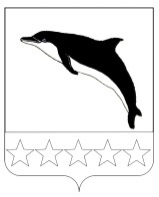 СОВЕТ НЕБУГСКОГО СЕЛЬСКОГО ПОСЕЛЕНИЯТУАПСИНСКОГО РАЙОНАСЕССИЯ – 19РЕШЕНИЕот  28.01.2021                                                                                            № 84 с.НебугО работе Совета Небугского сельского поселения Туапсинского района в 2021 году В соответствии с Федеральным Законом от 6 октября 2003 года                     № 131-ФЗ «Об общих принципах организации местного самоуправления                в Российской Федерации», на основании Устава Небугского сельского поселения Туапсинского района, Совет Небугского сельского поселения Туапсинского района, р е ш и л:1. Утвердить план работы Совета Небугского сельского поселения Туапсинского района на 2021 год (приложение 1)2. Утвердить план нормотворческой деятельности Совета Небугского сельского поселения Туапсинского района на 2021 год (приложение 2).3. Разместиль настоящее решение на официальном сайте Совета Небугского сельского поселения Туапсинского района  https://sd-nebug.ru/.4. Контроль за выполнением настоящего решения возложить Совет Небугского сельского поселения Туапсинского района.5. Настоящее решение вступает в силу со дня его подписания.Глава Небугского сельского поселения Туапсинского района                                                                            А.В. БересневПредседатель СоветаНебугского сельского поселения  Туапсинского района                                                                            В.Х. НагучевПриложение 1УТВЕРЖДЕНрешением Совета Небугского сельского поселения Туапсинского района от  28.01.2021  №  84ПЛАН работы Совета Небугского сельского поселенияТуапсинского района на 2021годПЛАН нормотворческой деятельности Совета Небугского сельского поселения Туапсинского района на 2021 годПредседатель СоветаНебугского сельского поселения Туапсинского района                                                                           В.Х. Нагучев№п/пНаименование мероприятийДатапроведенияОтветственноелицоВопросы, выносимые на рассмотрение депутатских  комиссий и СоветаВопросы, выносимые на рассмотрение депутатских  комиссий и СоветаВопросы, выносимые на рассмотрение депутатских  комиссий и СоветаВопросы, выносимые на рассмотрение депутатских  комиссий и Совета1Об утверждении прейскуранта гарантированного перечня услуг по погребению, оказываемых на территории Небугского сельского поселения Туапсинского района, на 2021 годянварьСурма Ю.А., начальник МКУ «Центр развития муниципальной собственности»2Об утверждении структуры исполнительно-распорядительного органа – администрации небугского сельского поселения туапсинского района на 2021 годянварьТкаченко И.Е., начальник отдела по социальным, общим и организационно-правовым вопросам 3.О ежегодном отчете главы Небугского сельского поселения Туапсинского района о результатах своей деятельности и деятельности администрации Небугского сельского поселения Туапсинского района за 2020 год февральТкаченко И.Е., начальник отдела по социальным, общим и организационно-правовым вопросам 4О месячнике оборонно-массовой и военно-патриотической работы мартОрехова О.А., начальник МКУ «Центр развития личности»5Об организации культурного досуга жителей Небугского сельского поселения   апрель(ежеквартально)Безуглая Н.В., начальник МКУК «Небугская ЦКС»6Об исполнении бюджета МО Небугское сельское поселение  Туапсинского района за 2020 годапрельЗамчалова О.С., начальник отдела финансирования и экономики  7О результатах работы в осенне-зимний период 2020-2021 годов МУП «ЖКХ Небугского сельского поселения» апрельШтраус В.Н., начальинк МУП «ЖКХ Небугского сельского поселения»8Об укреплении правопорядка и усилению борьбы с преступностью на территории Небугского сельского поселения Туапсинского районамайУчастковый уполномоченный  полиции9О подготовке к курортному сезону на территории Небугского сельского поселения Туапсинского района майСурма Ю.А., начальник МКУ «Центр развития муниципальной собственности»10О развитии массовой физической культуры и спорта на территории Небугского сельского поселения Туапсинского районаиюньОрехова О.А., начальник МКУ «Центр развития личности»11О мерах по ликвидации несанкционированных свалок и обеспечению чистоты на территории Небугского сельского поселенияиюньСурма Ю.А., начальник МКУ «Центр развития муниципальной собственности»12О работе Небугского хуторского казачьего обществаиюльТкаченко И.Е., начальник отдела по социальным, общим и организационно-правовым вопросам  13Об утверждении реестра муниципальной собственностиавгуст:Сурма Ю.А., начальник МКУ «Центр развития муниципальной собственности»14О ходе  подготовки к осенне-зимнему периоду 2021-2022 годов предприятий социальной сферы и жилищного фонда Небугского сельского поселения Туапсинского районаавгустШтраус В.Н., начальинк МУП «ЖКХ Небугского сельского поселения»15О назначении и проведении публичных слушаний по проекту бюджета Небугского  сельского поселения на 2022годСентябрь-октябрьЗамчалова О.С., начальник отдела финансирования и экономики  16О бюджете Небугского сельского поселения на 2022 годноябрьЗамчалова О.С., начальник отдела финансирования и экономики  17Об утверждении  индикативного плана (прогноза) социально-экономического развития Небугского сельского поселения Туапсинского района на 2022 годНоябрь-декабрьЗамчалова О.С., начальник отдела финансирования и экономики  18О проведении конкурса и подведение итогов конкурса на звание «Лучший орган территориального общественного самоуправления Небугского сельского поселения Туапсинского района»Дноябрь-декабрьТкаченко И.Е., начальник отдела по социальным, общим и организационно-правовым вопросам 19Отчет о работе административной комиссии Небугского сельского поселениядекабрьСурма Ю.А., начальник МКУ «Центр развития муниципальной собственности»Организационные мероприятия:Организационные мероприятия:Организационные мероприятия:Организационные мероприятия:1Заседания Совета депутатов сельского поселенияЕжемесячно (последний четверг месяца)Председатель, депутаты Совета2Заседания депутатских комиссийЕжемесячно (третий четверг месяца)Председатели депутатских комиссий3Работа с письмами, жалобами, обращениями гражданВ течение года, по мере необходимостиДепутаты СоветаРабота депутатов в избирательном округеРабота депутатов в избирательном округеРабота депутатов в избирательном округеРабота депутатов в избирательном округе1Прием граждан депутатами Совета в избирательном округеЕжемесячно (в соответствии с графиком приема)Депутаты Совета2Участие в сходах гражданВ течение годаПредседатель Совета, депутаты3Участие в мероприятиях, проводимых администрацией Небугского сельского поселения В течение годаДепутаты Совета4Участие в работе административной комиссии администрации поселенияВ течение годаДепутаты СоветаПредседатель СоветаНебугского сельского поселения Туапсинского района                                                                           В.Х. НагучевПредседатель СоветаНебугского сельского поселения Туапсинского района                                                                           В.Х. НагучевПредседатель СоветаНебугского сельского поселения Туапсинского района                                                                           В.Х. НагучевПредседатель СоветаНебугского сельского поселения Туапсинского района                                                                           В.Х. НагучевПриложение 2УТВЕРЖДЕНрешением Совета Небугского сельского поселения Туапсинского района от  28.01.2021  №  84№п/пНаименование проектаправового актаКомиссия, ответственный за прохождение проекта правового актаСоисполнителиСрок рассмотрения1.О внесении изменений и дополнений в решение «Об утверждении бюджета Небугского сельского поселения Туапсинского района на 2021 год»Комитет (комиссия)  по социально-экономической политике, вопросам бюджета, налогов малого и среднего бизнеса и предпринимательстваЗамчалова О.С., начальник отдела финансирования и экономики  По мере необходимости в течение 2021 года2Об утверждении плана нормотворческой деятельности Совета Небугского сельского поселения Туапсинского района на 2021 год Комитет (комиссия) по вопросам законности, правопорядка, правовой защиты граждан, вопросам местного самоуправления, взаимодействия с общественно -политическими объединениями, политическими партиями и религиозными конфессиямиТкаченко И.Е., начальник отдела по социальным, общим и организационно-правовым вопросам Январь 20213Разработка Порядка организации и осуществления муниципального контроля в виде Положения о виде муниципального контроля.Комитет (комиссия) по вопросам законности, правопорядка, правовой защиты граждан, вопросам местного самоуправления, взаимодействия с общественно -политическими объединениями, политическими партиями и религиозными конфессиямиТкаченко И.Е., начальник отдела по социальным, общим и организационно-правовым вопросам районаЯнварь- март 20214О внесении изменений в решение Совета Небугского сельского поселения Туапсинского района «Об утверждении Положения об административной комиссии при администрации Небугского сельского поселения Туапсинского района»Комитет (комиссия) по вопросам законности, правопорядка, правовой защиты граждан, вопросам местного самоуправления, взаимодействия с общественно -политическими объединениями, политическими партиями и религиозными конфессиямиТкаченко И.Е., начальник отдела по социальным, общим и организационно-правовым вопросам По мере необходимости5Внесение изменений в Устав Небугкого сельского поселенияКомитет (комиссия) по вопросам законности, правопорядка, правовой защиты граждан, вопросам местного самоуправления, взаимодействия с общественно -политическими объединениями, политическими партиями и религиозными конфессиямиТкаченко И.Е., начальник отдела по социальным, общим и организационно-правовым вопросам По мере необходимости6Внесение изменений в Правила благоустройства и санитарного содержания территорий Небугского сельского поселения Туапсинского районаКомитет (комиссия) по вопросам законности, правопорядка, правовой защиты граждан, вопросам местного самоуправления, взаимодействия с общественно -политическими объединениями, политическими партиями и религиозными конфессиямиТкаченко И.Е., начальник отдела по социальным, общим и организационно-правовым вопросам По мере необходимости7Разработка и принятие Положения «О стоимости услуг, предоставляемых согласно гарантированному перечню услуг по погребению, стоимости услуг по погребению умерших (погибших), не имеющих супруга, близких родственников, иных родственников либо законного представителя умершего, и требованиях к их качеству в Небугском сельском поселении туапсинского района»Комитет (комиссия) по вопросам собственности, землепользования, строительства, промышленности и  ЖКХ:Кононыхина Н.Е., начальник МКУ «Центр развития муниципальной собственности»1 полугодие 2021 года8Об утверждении бюджета Небугского  сельского поселения на 2022годКомитет (комиссия)  по социально-экономической политике, вопросам бюджета, налогов малого и среднего бизнеса и предпринимательстваЗамчалова О.С., начальник отдела финансирования и экономики  Ноябрь-декабрь 20219.Внесение дополнений и изменений в действующие муниципальные правовые и нормативные акты Небугского сельского поселения в соответствии с федеральным законодательством Комитет (комиссия) по вопросам законности, правопорядка, правовой защиты граждан, вопросам местного самоуправления, взаимодействия с общественно -политическими объединениями, политическими партиями и религиозными конфессиямиТкаченко И.Е., начальник отдела по социальным, общим и организационно-правовым вопросам По мере необходимости10Разработка  плана нормотворческой  деятельности Совета Небугского сельского поселения Туапсинского района на 2022 годКомитет (комиссия) по вопросам законности, правопорядка, правовой защиты граждан, вопросам местного самоуправления, взаимодействия с общественно -политическими объединениями, политическими партиями и религиозными конфессиямиТкаченко И.Е., начальник отдела по социальным, общим и организационно-правовым вопросам Декабрь 2021